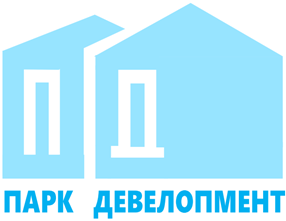 Общество с ограниченной ответственностью«Парк Девелопмент»Адрес места нахождения: 354340, Краснодарский край, г.о. город-курорт Сочи,            г. Сочи, пр-кт Континентальный д. 6, офис 6                  ОГРН 1212300001341, ИНН 2367017468/КПП 236701001Участникам закупкиУВЕДОМЛЕНИЕ ОБ ИЗМЕНЕНИИ ДАТЫ И ВРЕМЕНИ ОКОНЧАНИЯ ПОДАЧИ ЗАЯВОК, ПРОВЕДЕНИЯ РЕДУКЦИОНА И ПОДВЕДЕНИЯ ИТОГОВЛОТ 08-21 ОРЭФ (Открытый редукцион в электронной форме) «Поставка арматурного проката»Настоящим ООО «Парк Девелопмент» уведомляет об изменении даты и времени окончания подачи заявок, проведения редукциона и подведения итогов.Дата и Время окончания подачи заявок на участие в открытом редукционе в электронной форме: 27 августа 2021 г., 14:00Дата и Время проведения открытого редукциона в электронной форме: 
30 августа 2021 г., 14:00Дата и время подведения итогов открытого редукциона в электронной форме: 
30 августа 2021 г., 17:00